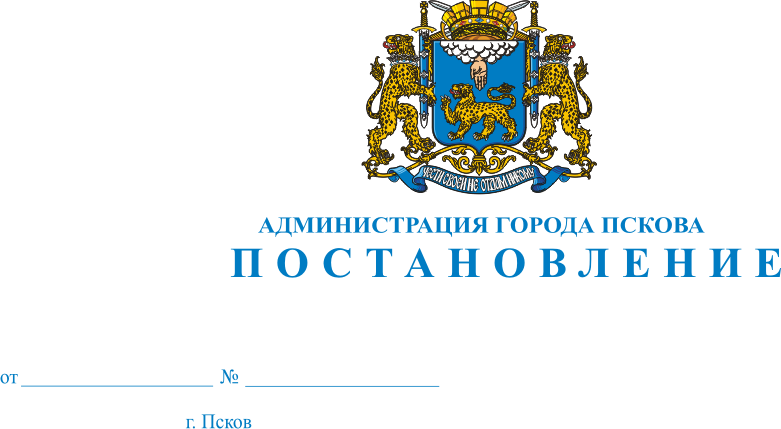 О внесении изменений в постановление Администрации города Пскова от 22 декабря 2017 г. № 2588 «Об утверждении муниципальной программы «Формирование современной городской среды муниципального образования «Город Псков»В целях оптимизации финансовых расходов на реализацию мероприятий муниципальной программы, и как следствие, изменение параметров программы, в соответствии со статьей 179 Бюджетного кодекса Российской Федерации, постановлением правительства Российской Федерации от 10 февраля 2017 года №169 «Об утверждении Правил предоставления и распределения субсидий из федерального бюджета бюджетам субъектов Российской Федерации  на поддержку государственных программ субъектов Российской Федерации  и муниципальных программ формирования современной городской среды», статьей 62 положения о бюджетном процессе в муниципальном образовании «Город Псков», утвержденного решением Псковской городской Думы от 27 февраля 2013 года № 432 «Об утверждении положения о бюджетном процессе в муниципальном образовании «Город Псков», постановлением Администрации города Пскова от 13 февраля 2014 г. № 232 «Об утверждении Порядка разработки, формирования, реализации и оценки эффективности муниципальных программ города Пскова», руководствуясь статьями 32 и 34 Устава муниципального образования «Город Псков», Администрация города ПсковаПОСТАНОВЛЯЕТ:1. Внести в приложение к постановлению Администрации города Пскова от 22 декабря 2017 г. № 2588 «Об утверждении муниципальной программы «Формирование современной городской среды муниципального образования «Город Псков» следующие изменения:        1)  в разделе I «Паспорт муниципальной программы «Формирование современной городской среды муниципального образования «Город Псков» строку «Объемы бюджетных ассигнований программы (бюджетные ассигнования по подпрограммам, ведомственным целевым программам, отдельным мероприятиям, включенным в состав программы) » изложить в следующей редакции:«»; 2) раздел IX «Обоснование объема финансовых средств, необходимых для реализации муниципальной программы» изложить в следующей редакции:«IX. Обоснование объема финансовых средств, необходимых для реализации муниципальной программыОбъем бюджетных ассигнований на реализацию муниципальной программы 214 909,3 тыс. рублей, в том числе:из средств бюджета города Пскова – 98 633,8 тыс. рублей,из средств бюджета Псковской области – 8 139,3 тыс. рублей,из средств бюджета Российской Федерации – 10 8136,2 тыс. рублей.Объемы финансирования, выделяемого на реализацию мероприятий муниципальной программы, в том числе включенных в нее подпрограмм, подлежат ежегодному уточнению.»;3) приложение 1 «Целевые индикаторы муниципальной программы» к муниципальной программе «Формирование современной городской средымуниципального образования «Город Псков» изложить в следующей редакции: «Приложение 1к муниципальной программе«Формирование современной городской средымуниципального образования «Город Псков»Целевые индикаторы достижения целей и задач»;4) приложение 2 «Перечень подпрограмм, включенных в состав муниципальной программы» к муниципальной программе «Формирование современной городской среды муниципального образования «Город Псков» изложить в следующей редакции: «      Приложение 2к муниципальной программе«Формирование современной городской средымуниципального образования «Город Псков»Переченьподпрограмм, включенных в состав муниципальной программы».2. Внести в подпрограмму «Благоустройство дворовых территорий многоквартирных домов города Пскова» муниципальной программы «Формирование современной городской среды муниципального образования«Город Псков» следующие изменения:1) в разделе I «Паспорт подпрограммы «Благоустройство дворовых территорий многоквартирных домов города Пскова» строку «Объемы бюджетных ассигнований по подпрограмме» изложить в следующей редакции:«»;2) в разделе III «Приоритеты муниципальной политики в сфере реализации подпрограммы, описание целей, задач подпрограммы, целевые индикаторы достижения целей и решения задач, основные ожидаемые конечные результаты подпрограммы» таблицу «Целевые индикаторы достижения целей и задач» изложить в следующей редакции:«»;3) раздел VII «Ресурсное обеспечение подпрограммы» изложить в следующей редакции:  «                         VII. Ресурсное обеспечение подпрограммыОбщий объем финансирования подпрограммы составляет 171814,7 тыс. рублей, в том числе по годам:       »;4) приложение 1 «Перечень основных мероприятий подпрограммы«Благоустройство дворовых территорий многоквартирных домов города Пскова» к подпрограмме «Благоустройство дворовых территорий многоквартирных домов города Пскова» изложить в следующей редакции:«Приложение к подпрограмме«Благоустройство дворовых территориймногоквартирных домов города Пскова»Перечень основных мероприятий подпрограммы«Благоустройство дворовых территорий многоквартирныхдомов города Пскова»».   3. Внести в подпрограмму «Благоустройство муниципальных территорий общего пользования города Пскова» муниципальной программы «Формирование современной городской среды муниципального образования «Город Псков» следующие изменения:1) в разделе I «Паспорт подпрограммы «Благоустройство муниципальных территорий общего пользования города Пскова» строку «Объемы бюджетных ассигнований по подпрограмме» изложить в следующей редакции:«»;2) в разделе III «Приоритеты муниципальной политики в сфере реализации подпрограммы, описание целей, задач подпрограммы, целевые индикаторы достижения целей и решения задач, основные ожидаемые конечные результаты подпрограммы» таблицу «Целевые индикаторы достижения целей и задач» изложить в следующей редакции:  «Целевые индикаторы достижения целей и задач »;3) раздел VII «Ресурсное обеспечение подпрограммы» изложить в следующей редакции:  «                         VII. Ресурсное обеспечение подпрограммыОбщий объем финансирования подпрограммы составляет 43094,6 тыс. рублей, в том числе по годам:       »;4) приложение 1 «Перечень основных мероприятий подпрограммы«Благоустройство муниципальных территорий общего пользования города Пскова» к подпрограмме «Благоустройство муниципальных территорийобщего пользования города Пскова» изложить в следующей редакции:«Приложение к подпрограмме«Благоустройство  муниципальных территорий общего пользования города Пскова»Перечень основных мероприятий подпрограммы«Благоустройствомуниципальных территорий общего пользования города Пскова»»;5) в приложении 2 к подпрограмме «Благоустройство муниципальных территорий общего пользования города Пскова» «Адресный перечень объектов благоустройства подпрограммы «Благоустройство муниципальных территорий общего пользования города Пскова» строки «Общественная территория 2018 г.» и «Парки, скверы 2018 г.» изложить в следующей редакции:«             ».4. Опубликовать настоящее постановление в газете «Псковские новости» и разместить на официальном сайте муниципального образования «Город Псков» в сети Интернет.5. Настоящее постановление вступает в силу с момента его официального опубликования.6. Контроль за исполнением настоящего постановления возложить на начальника Управления городского хозяйства Администрации города Пскова Н.А.Баринова.И.п. Главы Администрации города Пскова                                         А.В. КоноваловОбъемы бюджетных ассигнований программы (бюджетные ассигнования по подпрограммам, ведомственным целевым программам, отдельным мероприятиям, включенным в состав программы)Источники финансирования20182019202020212022ИтогоОбъемы бюджетных ассигнований программы (бюджетные ассигнования по подпрограммам, ведомственным целевым программам, отдельным мероприятиям, включенным в состав программы)Федеральный бюджет36045,40036045,436045,4108136,2Объемы бюджетных ассигнований программы (бюджетные ассигнования по подпрограммам, ведомственным целевым программам, отдельным мероприятиям, включенным в состав программы)Областной бюджет2713,1002713,12713,18139,3Объемы бюджетных ассигнований программы (бюджетные ассигнования по подпрограммам, ведомственным целевым программам, отдельным мероприятиям, включенным в состав программы)Местный бюджет23994,438682,135182,1387,6387,698633,8Объемы бюджетных ассигнований программы (бюджетные ассигнования по подпрограммам, ведомственным целевым программам, отдельным мероприятиям, включенным в состав программы)Всего по программе:62752,938682,135182,139146,139146,1214909,3Объемы бюджетных ассигнований программы (бюджетные ассигнования по подпрограммам, ведомственным целевым программам, отдельным мероприятиям, включенным в состав программы)Подпрограмма «Благоустройство дворовых территорий многоквартирных домов города Пскова»Подпрограмма «Благоустройство дворовых территорий многоквартирных домов города Пскова»Подпрограмма «Благоустройство дворовых территорий многоквартирных домов города Пскова»Подпрограмма «Благоустройство дворовых территорий многоквартирных домов города Пскова»Подпрограмма «Благоустройство дворовых территорий многоквартирных домов города Пскова»Подпрограмма «Благоустройство дворовых территорий многоквартирных домов города Пскова»Подпрограмма «Благоустройство дворовых территорий многоквартирных домов города Пскова»Объемы бюджетных ассигнований программы (бюджетные ассигнования по подпрограммам, ведомственным целевым программам, отдельным мероприятиям, включенным в состав программы)Федеральный бюджет28460,00025231,825231,878923,6Объемы бюджетных ассигнований программы (бюджетные ассигнования по подпрограммам, ведомственным целевым программам, отдельным мероприятиям, включенным в состав программы)Областной бюджет2142,2002015,52015,56173,2Объемы бюджетных ассигнований программы (бюджетные ассигнования по подпрограммам, ведомственным целевым программам, отдельным мероприятиям, включенным в состав программы)Местный бюджет23994,431339,330839,2272,5272,586717,9Объемы бюджетных ассигнований программы (бюджетные ассигнования по подпрограммам, ведомственным целевым программам, отдельным мероприятиям, включенным в состав программы)Всего по подпрограмме:54596,631339,330839,227519,827519,8171814,7Объемы бюджетных ассигнований программы (бюджетные ассигнования по подпрограммам, ведомственным целевым программам, отдельным мероприятиям, включенным в состав программы)Подпрограмма «Благоустройство муниципальных территорий общего пользования города Пскова»Подпрограмма «Благоустройство муниципальных территорий общего пользования города Пскова»Подпрограмма «Благоустройство муниципальных территорий общего пользования города Пскова»Подпрограмма «Благоустройство муниципальных территорий общего пользования города Пскова»Подпрограмма «Благоустройство муниципальных территорий общего пользования города Пскова»Подпрограмма «Благоустройство муниципальных территорий общего пользования города Пскова»Подпрограмма «Благоустройство муниципальных территорий общего пользования города Пскова»Объемы бюджетных ассигнований программы (бюджетные ассигнования по подпрограммам, ведомственным целевым программам, отдельным мероприятиям, включенным в состав программы)Федеральный бюджет7585,40010813,610813,629212,6Объемы бюджетных ассигнований программы (бюджетные ассигнования по подпрограммам, ведомственным целевым программам, отдельным мероприятиям, включенным в состав программы)Областной бюджет570,900697,6697,61966,1Объемы бюджетных ассигнований программы (бюджетные ассигнования по подпрограммам, ведомственным целевым программам, отдельным мероприятиям, включенным в состав программы)Местный бюджет0,07342,84342,9115,1115,111915,9Объемы бюджетных ассигнований программы (бюджетные ассигнования по подпрограммам, ведомственным целевым программам, отдельным мероприятиям, включенным в состав программы)Всего по подпрограмме:8156,37342,84342,911626,311626,343094,6Наименование целевого показателя (индикатора)Единица измеренияЗначения целевых показателей (индикаторов)Значения целевых показателей (индикаторов)Значения целевых показателей (индикаторов)Значения целевых показателей (индикаторов)Значения целевых показателей (индикаторов)Значения целевых показателей (индикаторов)Наименование целевого показателя (индикатора)Единица измерения201720182019202020212022Программа «Формирование современной городской среды муниципального образования «Город Псков»Программа «Формирование современной городской среды муниципального образования «Город Псков»Программа «Формирование современной городской среды муниципального образования «Город Псков»Программа «Формирование современной городской среды муниципального образования «Город Псков»Программа «Формирование современной городской среды муниципального образования «Город Псков»Программа «Формирование современной городской среды муниципального образования «Город Псков»Программа «Формирование современной городской среды муниципального образования «Город Псков»Программа «Формирование современной городской среды муниципального образования «Город Псков»Программа «Формирование современной городской среды муниципального образования «Город Псков»1Доля благоустроенных дворовых территорий многоквартирных домов от общего количества дворовых территорий многоквартирных домов (нарастающим итогом)%33343536801002Доля благоустроенных муниципальных территорий общего пользования (улиц, тротуаров) от общего количества улиц, тротуаров (нарастающим итогом)%49535557751003.Доля благоустроенных муниципальных территорий общего пользования (парков, скверов) от общего количества парков, скверов (нарастающим итогом)%12121719591004.Доля населения, проживающего в жилом фонде с благоустроенными дворовыми территориями от общей численности населения города Пскова%3031313274901. Подпрограмма «Благоустройство дворовых территорий многоквартирных домов города Пскова»1. Подпрограмма «Благоустройство дворовых территорий многоквартирных домов города Пскова»1. Подпрограмма «Благоустройство дворовых территорий многоквартирных домов города Пскова»1. Подпрограмма «Благоустройство дворовых территорий многоквартирных домов города Пскова»1. Подпрограмма «Благоустройство дворовых территорий многоквартирных домов города Пскова»1. Подпрограмма «Благоустройство дворовых территорий многоквартирных домов города Пскова»1. Подпрограмма «Благоустройство дворовых территорий многоквартирных домов города Пскова»1. Подпрограмма «Благоустройство дворовых территорий многоквартирных домов города Пскова»1. Подпрограмма «Благоустройство дворовых территорий многоквартирных домов города Пскова»1.1.Количество дворовых территорий МКД, требующих благоустройства (не обеспеченные твердым покрытием, позволяющим комфортное передвижение по основным пешеходным коммуникациям в любое время года и в любую погоду, освещением, набором необходимой мебели, озеленением) на конец годаед.95794093092028401.2.Количество благоустроенных дворовых территорий многоквартирных домов в текущем годуед.131710106362841.3.Численность населения, проживающего в жилом фонде с благоустроенными дворовыми территориямитыс. чел.62,0464,4764,9266,22155,83188,101.4.Количество проектов благоустройства дворовых территорий многоквартирных домов, реализованных с трудовым участием граждан, заинтересованных организацийед.131710106362842. Подпрограмма «Благоустройство муниципальных территорий общего пользования города Пскова»2. Подпрограмма «Благоустройство муниципальных территорий общего пользования города Пскова»2. Подпрограмма «Благоустройство муниципальных территорий общего пользования города Пскова»2. Подпрограмма «Благоустройство муниципальных территорий общего пользования города Пскова»2. Подпрограмма «Благоустройство муниципальных территорий общего пользования города Пскова»2. Подпрограмма «Благоустройство муниципальных территорий общего пользования города Пскова»2. Подпрограмма «Благоустройство муниципальных территорий общего пользования города Пскова»2. Подпрограмма «Благоустройство муниципальных территорий общего пользования города Пскова»2. Подпрограмма «Благоустройство муниципальных территорий общего пользования города Пскова»1.1.Количество улиц, тротуаров, требующих благоустройства (не обеспеченные твердым покрытием, позволяющим комфортное передвижение по основным пешеходным коммуникациям в любое время года и в любую погоду, освещением, озеленением) на конец годаед.474442402301.2.Количество парков, скверов, требующих благоустройства (не обеспеченные твердым покрытием, позволяющим комфортное передвижение по основным пешеходным коммуникациям в любое время года и в любую погоду, освещением, набором необходимой мебели, озеленением) на конец годаед.363634331701.3.Количество благоустроенных муниципальных территорий общего пользования (улиц, тротуаров) в текущем годуед.434017231.4Количество благоустроенных муниципальных территорий общего пользования (парков, скверов) в текущем годуед.00211617№ п/пНаименование подпрограмм, ведомственных целевых программ, отдельных мероприятийОтветственный исполнитель (соисполнитель или участник подпрограммы)Срок реализацииОбъем финансирования по годам (тыс. руб.)Объем финансирования по годам (тыс. руб.)Объем финансирования по годам (тыс. руб.)Объем финансирования по годам (тыс. руб.)Объем финансирования по годам (тыс. руб.)Объем финансирования по годам (тыс. руб.)Объем финансирования по годам (тыс. руб.)Ожидаемый результат (краткое описание)Последствия не реализации подпрограмм№ п/пНаименование подпрограмм, ведомственных целевых программ, отдельных мероприятийОтветственный исполнитель (соисполнитель или участник подпрограммы)Срок реализацииВСЕГО:ВСЕГО:20182019202020212022Ожидаемый результат (краткое описание)Последствия не реализации подпрограммПодпрограммыПодпрограммыПодпрограммыПодпрограммыПодпрограммыПодпрограммыПодпрограммыПодпрограммыПодпрограммыПодпрограммыПодпрограммыПодпрограммыПодпрограммы1Благоустройство дворовых территорий многоквартирных домов города ПсковаУправление городского хозяйства Администрации города Пскова01.01.2018 - 31.12.2022171814,7171814,754596,631339,330839,227519,827519,8Повышение качества и уровня благоустройства дворовой территории многоквартирных домов согласно адресному перечню (приложение N 1 к подпрограмме)Уровень благоустройства дворовых территорий не изменится.2Благоустройство муниципальных территорий общего пользования города ПсковаУправление городского хозяйства Администрации города Пскова01.01.2018 - 31.12.202243094,643094,68156,37342,84342,911626,311626,3Повышение качества и уровня благоустройства общественных согласно адресному перечню (приложение № 1 к подпрограмме)Уровень благоустройства общественных территорий не изменится.Всего по программе:214909,362752,938682,135182,139146,139146,1Объемы бюджетных ассигнований по подпрограммеИсточники финансирования20182019202020212022ИтогоОбъемы бюджетных ассигнований по подпрограммеФедеральный бюджет28460,00025231,825231,878923,6Объемы бюджетных ассигнований по подпрограммеОбластной бюджет2142,2002015,52015,56173,2Объемы бюджетных ассигнований по подпрограммеМестный бюджет23994,431339,330839,2272,5272,586717,9Объемы бюджетных ассигнований по подпрограммеВсего по подпрограмме:54596,631339,330839,227519,827519,8171814,7Наименование целевого показателя (индикатора)Единица измеренияЗначения целевых показателей (индикаторов)Значения целевых показателей (индикаторов)Значения целевых показателей (индикаторов)Значения целевых показателей (индикаторов)Значения целевых показателей (индикаторов)Значения целевых показателей (индикаторов)Наименование целевого показателя (индикатора)Единица измерения201720182019202020212022Подпрограмма «Благоустройство дворовых территорий многоквартирных домов города Пскова»Подпрограмма «Благоустройство дворовых территорий многоквартирных домов города Пскова»Подпрограмма «Благоустройство дворовых территорий многоквартирных домов города Пскова»Подпрограмма «Благоустройство дворовых территорий многоквартирных домов города Пскова»Подпрограмма «Благоустройство дворовых территорий многоквартирных домов города Пскова»Подпрограмма «Благоустройство дворовых территорий многоквартирных домов города Пскова»Подпрограмма «Благоустройство дворовых территорий многоквартирных домов города Пскова»Подпрограмма «Благоустройство дворовых территорий многоквартирных домов города Пскова»Подпрограмма «Благоустройство дворовых территорий многоквартирных домов города Пскова»1.1.Количество дворовых территорий МКД, требующих благоустройства (не обеспеченные твердым покрытием, позволяющим комфортное передвижение по основным пешеходным коммуникациям в любое время года и в любую погоду, освещением, набором необходимой мебели, озеленением) на конец годаед.95794093092028401.2.Количество благоустроенных дворовых территорий многоквартирных домов в текущем годуед.131710106362841.3.Численность населения, проживающего в жилом фонде с благоустроенными дворовыми территориямитыс. чел.62,0464,4764,9266,22155,83188,101.4.Количество проектов благоустройства дворовых территорий многоквартирных домов, реализованных с трудовым участием граждан, заинтересованных организацийед.13171010636284Объемы бюджетных ассигнований по подпрограммеИсточники финансирования20182019202020212022ИтогоОбъемы бюджетных ассигнований по подпрограммеФедеральный бюджет28460,00025231,825231,878923,6Объемы бюджетных ассигнований по подпрограммеОбластной бюджет2142,2002015,52015,56173,2Объемы бюджетных ассигнований по подпрограммеМестный бюджет23994,431339,330839,2272,5272,586717,9Объемы бюджетных ассигнований по подпрограммеВсего по подпрограмме:54596,631339,330839,227519,827519,8171814,7№ п/пНаименование основного мероприятияИсполнитель мероприятияСрок реализацииОбъем финансирования по годам (тыс. руб.)Объем финансирования по годам (тыс. руб.)Объем финансирования по годам (тыс. руб.)Объем финансирования по годам (тыс. руб.)Объем финансирования по годам (тыс. руб.)Объем финансирования по годам (тыс. руб.)Объем финансирования по годам (тыс. руб.)Ожидаемый непосредственный результат (краткое описание)№ п/пНаименование основного мероприятияИсполнитель мероприятияСрок реализацииИсточникиВСЕГО:20182019202020212022Ожидаемый непосредственный результат (краткое описание)Цель: Повышение качества и уровня благоустройства дворовых территорий многоквартирных домов города ПсковаЦель: Повышение качества и уровня благоустройства дворовых территорий многоквартирных домов города ПсковаЦель: Повышение качества и уровня благоустройства дворовых территорий многоквартирных домов города ПсковаЦель: Повышение качества и уровня благоустройства дворовых территорий многоквартирных домов города ПсковаЦель: Повышение качества и уровня благоустройства дворовых территорий многоквартирных домов города ПсковаЦель: Повышение качества и уровня благоустройства дворовых территорий многоквартирных домов города ПсковаЦель: Повышение качества и уровня благоустройства дворовых территорий многоквартирных домов города ПсковаЦель: Повышение качества и уровня благоустройства дворовых территорий многоквартирных домов города ПсковаЦель: Повышение качества и уровня благоустройства дворовых территорий многоквартирных домов города ПсковаЦель: Повышение качества и уровня благоустройства дворовых территорий многоквартирных домов города ПсковаЦель: Повышение качества и уровня благоустройства дворовых территорий многоквартирных домов города ПсковаЦель: Повышение качества и уровня благоустройства дворовых территорий многоквартирных домов города ПсковаЗадача 1: Комплексное благоустройство дворовых территорий многоквартирных домовЗадача 1: Комплексное благоустройство дворовых территорий многоквартирных домовЗадача 1: Комплексное благоустройство дворовых территорий многоквартирных домовЗадача 1: Комплексное благоустройство дворовых территорий многоквартирных домовЗадача 1: Комплексное благоустройство дворовых территорий многоквартирных домовЗадача 1: Комплексное благоустройство дворовых территорий многоквартирных домовЗадача 1: Комплексное благоустройство дворовых территорий многоквартирных домовЗадача 1: Комплексное благоустройство дворовых территорий многоквартирных домовЗадача 1: Комплексное благоустройство дворовых территорий многоквартирных домовЗадача 1: Комплексное благоустройство дворовых территорий многоквартирных домовЗадача 1: Комплексное благоустройство дворовых территорий многоквартирных домовЗадача 1: Комплексное благоустройство дворовых территорий многоквартирных домов1Ремонт, восстановление дорожных покрытий дворовой территорииУГХ АГП01.01.2018 - 31.12.2022Всего:85730,241107,8217,1217,122094,122094,1Приведение в нормативное состояние дворовых проездов, тротуаров, пешеходных дорожек, оборудование автомобильных парковок.В соответствии с адресным перечнем (приложение 1 к подпрограмме).1Ремонт, восстановление дорожных покрытий дворовой территорииУГХ АГП01.01.2018 - 31.12.2022Федеральный бюджет63834,823464,00020185,420185,4Приведение в нормативное состояние дворовых проездов, тротуаров, пешеходных дорожек, оборудование автомобильных парковок.В соответствии с адресным перечнем (приложение 1 к подпрограмме).1Ремонт, восстановление дорожных покрытий дворовой территорииУГХ АГП01.01.2018 - 31.12.2022Областной бюджет51461766,2001689,91689,9Приведение в нормативное состояние дворовых проездов, тротуаров, пешеходных дорожек, оборудование автомобильных парковок.В соответствии с адресным перечнем (приложение 1 к подпрограмме).1Ремонт, восстановление дорожных покрытий дворовой территорииУГХ АГП01.01.2018 - 31.12.2022Местный бюджет16749,415877,6217,1217,1218,8218,8Приведение в нормативное состояние дворовых проездов, тротуаров, пешеходных дорожек, оборудование автомобильных парковок.В соответствии с адресным перечнем (приложение 1 к подпрограмме).2Формирование и обустройство функциональных зон дворовой территорииУГХ АГП01.01.2018 - 31.12.2022Всего:85494,512898,831122,230622,15425,75425,7Обеспечение дворовых территорий многоквартирных домов необходимым количеством оборудования для создания удобства и безопасности использования в соответствии с функциональным назначением, сохранения в чистоте согласно утвержденному дизайн-проекту каждой дворовой территорий на 100%.2Формирование и обустройство функциональных зон дворовой территорииУГХ АГП01.01.2018 - 31.12.2022Федеральный бюджет15088,84996,0005046,45046,4Обеспечение дворовых территорий многоквартирных домов необходимым количеством оборудования для создания удобства и безопасности использования в соответствии с функциональным назначением, сохранения в чистоте согласно утвержденному дизайн-проекту каждой дворовой территорий на 100%.2Формирование и обустройство функциональных зон дворовой территорииУГХ АГП01.01.2018 - 31.12.2022Областной бюджет1027,2376,000325,6325,6Обеспечение дворовых территорий многоквартирных домов необходимым количеством оборудования для создания удобства и безопасности использования в соответствии с функциональным назначением, сохранения в чистоте согласно утвержденному дизайн-проекту каждой дворовой территорий на 100%.2Формирование и обустройство функциональных зон дворовой территорииУГХ АГП01.01.2018 - 31.12.2022Местный бюджет69378,57526,831122,230622,153,753,7Обеспечение дворовых территорий многоквартирных домов необходимым количеством оборудования для создания удобства и безопасности использования в соответствии с функциональным назначением, сохранения в чистоте согласно утвержденному дизайн-проекту каждой дворовой территорий на 100%.Задача 2. Вовлечение заинтересованных граждан, организаций в реализацию и контроль исполнения мероприятий по благоустройству дворовых территорий:Задача 2. Вовлечение заинтересованных граждан, организаций в реализацию и контроль исполнения мероприятий по благоустройству дворовых территорий:Задача 2. Вовлечение заинтересованных граждан, организаций в реализацию и контроль исполнения мероприятий по благоустройству дворовых территорий:Задача 2. Вовлечение заинтересованных граждан, организаций в реализацию и контроль исполнения мероприятий по благоустройству дворовых территорий:Задача 2. Вовлечение заинтересованных граждан, организаций в реализацию и контроль исполнения мероприятий по благоустройству дворовых территорий:Задача 2. Вовлечение заинтересованных граждан, организаций в реализацию и контроль исполнения мероприятий по благоустройству дворовых территорий:Задача 2. Вовлечение заинтересованных граждан, организаций в реализацию и контроль исполнения мероприятий по благоустройству дворовых территорий:Задача 2. Вовлечение заинтересованных граждан, организаций в реализацию и контроль исполнения мероприятий по благоустройству дворовых территорий:Задача 2. Вовлечение заинтересованных граждан, организаций в реализацию и контроль исполнения мероприятий по благоустройству дворовых территорий:Задача 2. Вовлечение заинтересованных граждан, организаций в реализацию и контроль исполнения мероприятий по благоустройству дворовых территорий:Задача 2. Вовлечение заинтересованных граждан, организаций в реализацию и контроль исполнения мероприятий по благоустройству дворовых территорий:Задача 2. Вовлечение заинтересованных граждан, организаций в реализацию и контроль исполнения мероприятий по благоустройству дворовых территорий:1Организация общественного контроля за исполнением мероприятий по благоустройству дворовых территорийУГХ АГП01.01.2018 - 31.12.2022Всего:590,0590,00000Своевременное размещение 100% информации об осуществлении проекта на сайте ГИС ЖКХ и сайте Администрации города Пскова, в средствах массовой информации; обеспечение обратной связи; отсутствие заявлений, оставленных без ответа. Проведение инвентаризации уровня благоустройства 100% индивидуальных жилых домов.1Организация общественного контроля за исполнением мероприятий по благоустройству дворовых территорийУГХ АГП01.01.2018 - 31.12.2022Федеральный бюджет000000Своевременное размещение 100% информации об осуществлении проекта на сайте ГИС ЖКХ и сайте Администрации города Пскова, в средствах массовой информации; обеспечение обратной связи; отсутствие заявлений, оставленных без ответа. Проведение инвентаризации уровня благоустройства 100% индивидуальных жилых домов.1Организация общественного контроля за исполнением мероприятий по благоустройству дворовых территорийУГХ АГП01.01.2018 - 31.12.2022Областной бюджет000000Своевременное размещение 100% информации об осуществлении проекта на сайте ГИС ЖКХ и сайте Администрации города Пскова, в средствах массовой информации; обеспечение обратной связи; отсутствие заявлений, оставленных без ответа. Проведение инвентаризации уровня благоустройства 100% индивидуальных жилых домов.1Организация общественного контроля за исполнением мероприятий по благоустройству дворовых территорийУГХ АГП01.01.2018 - 31.12.2022Местный бюджет590,0590,00000Своевременное размещение 100% информации об осуществлении проекта на сайте ГИС ЖКХ и сайте Администрации города Пскова, в средствах массовой информации; обеспечение обратной связи; отсутствие заявлений, оставленных без ответа. Проведение инвентаризации уровня благоустройства 100% индивидуальных жилых домов.2Организация участия заинтересованных граждан, организаций в реализации мероприятий по благоустройству дворовых территорийУГХ АГП01.01.2018 - 31.12.2022Не требует финансированияОрганизация трудового участия заинтересованных лиц в реализации 100% проектов по благоустройству дворовых территорий многоквартирного дома.Заключение соглашений с владельцами индивидуальных жилых домов об их благоустройстве в количестве, соответствующем составленным планам до 2022 года по результатам инвентаризации, проведенной в 2018 году.Всего по подпрограмме:171814,754596,631339,330839,227519,827519,8Федеральный бюджет78923,628460,00025231,825231,8Областной бюджет6173,22142,2002015,52015,5Местный бюджет86717,923994,431339,330839,2272,5272,5Объемы бюджетных ассигнований по подпрограммеИсточники финансирования20182019202020212022ИтогоОбъемы бюджетных ассигнований по подпрограммеФедеральный бюджет7585,40010813,610813,629212,6Объемы бюджетных ассигнований по подпрограммеОбластной бюджет570,900697,6697,61966,1Объемы бюджетных ассигнований по подпрограммеМестный бюджет07342,84342,9115,1115,111915,9Объемы бюджетных ассигнований по подпрограммеВсего по подпрограмме:8156,37342,84342,911626,311626,343094,6Наименование целевого показателя (индикатора)Единица измеренияЗначения целевых показателей (индикаторов)Значения целевых показателей (индикаторов)Значения целевых показателей (индикаторов)Значения целевых показателей (индикаторов)Значения целевых показателей (индикаторов)Значения целевых показателей (индикаторов)Наименование целевого показателя (индикатора)Единица измерения201720182019202020212022Подпрограмма «Благоустройство муниципальных территорий общего пользования города Пскова»Подпрограмма «Благоустройство муниципальных территорий общего пользования города Пскова»Подпрограмма «Благоустройство муниципальных территорий общего пользования города Пскова»Подпрограмма «Благоустройство муниципальных территорий общего пользования города Пскова»Подпрограмма «Благоустройство муниципальных территорий общего пользования города Пскова»Подпрограмма «Благоустройство муниципальных территорий общего пользования города Пскова»Подпрограмма «Благоустройство муниципальных территорий общего пользования города Пскова»Подпрограмма «Благоустройство муниципальных территорий общего пользования города Пскова»Подпрограмма «Благоустройство муниципальных территорий общего пользования города Пскова»1.1.Количество улиц, тротуаров, требующих благоустройства (не обеспеченные твердым покрытием, позволяющим комфортное передвижение по основным пешеходным коммуникациям в любое время года и в любую погоду, освещением, озеленением) на конец годаед.474442422501.2.Количество парков, скверов, требующих благоустройства (не обеспеченные твердым покрытием, позволяющим комфортное передвижение по основным пешеходным коммуникациям в любое время года и в любую погоду, освещением, набором необходимой мебели, озеленением) на конец годаед.363634331701.3.Количество благоустроенных муниципальных территорий общего пользования (улиц, тротуаров) в текущем годуед.432017251.4Количество благоустроенных муниципальных территорий общего пользования (парков, скверов) в текущем годуед.00211617Объемы бюджетных ассигнований по подпрограммеИсточники финансирования20182019202020212022ИтогоОбъемы бюджетных ассигнований по подпрограммеФедеральный бюджет7585,40010813,610813,629212,6Объемы бюджетных ассигнований по подпрограммеОбластной бюджет570,900697,6697,61966,1Объемы бюджетных ассигнований по подпрограммеМестный бюджет07342,84342,9115,1115,111915,9Объемы бюджетных ассигнований по подпрограммеВсего по подпрограмме:8156,37342,84342,911626,311626,343094,6N п/пНаименование основного мероприятияИсполнитель мероприятияСрок реализацииОбъем финансирования по годам (тыс. руб.)Объем финансирования по годам (тыс. руб.)Объем финансирования по годам (тыс. руб.)Объем финансирования по годам (тыс. руб.)Объем финансирования по годам (тыс. руб.)Объем финансирования по годам (тыс. руб.)Объем финансирования по годам (тыс. руб.)Ожидаемый непосредственный результат (краткое описание)N п/пНаименование основного мероприятияИсполнитель мероприятияСрок реализацииИсточникиВСЕГО:20182019202020212022Цель: Повышение качества и уровня благоустройства муниципальных территорий общего пользования города ПсковаЦель: Повышение качества и уровня благоустройства муниципальных территорий общего пользования города ПсковаЦель: Повышение качества и уровня благоустройства муниципальных территорий общего пользования города ПсковаЦель: Повышение качества и уровня благоустройства муниципальных территорий общего пользования города ПсковаЦель: Повышение качества и уровня благоустройства муниципальных территорий общего пользования города ПсковаЦель: Повышение качества и уровня благоустройства муниципальных территорий общего пользования города ПсковаЦель: Повышение качества и уровня благоустройства муниципальных территорий общего пользования города ПсковаЦель: Повышение качества и уровня благоустройства муниципальных территорий общего пользования города ПсковаЦель: Повышение качества и уровня благоустройства муниципальных территорий общего пользования города ПсковаЦель: Повышение качества и уровня благоустройства муниципальных территорий общего пользования города ПсковаЦель: Повышение качества и уровня благоустройства муниципальных территорий общего пользования города ПсковаЦель: Повышение качества и уровня благоустройства муниципальных территорий общего пользования города ПсковаЗадача 1. Комплексное благоустройство муниципальных территорий общего пользования (улиц, тротуаров)Задача 1. Комплексное благоустройство муниципальных территорий общего пользования (улиц, тротуаров)Задача 1. Комплексное благоустройство муниципальных территорий общего пользования (улиц, тротуаров)Задача 1. Комплексное благоустройство муниципальных территорий общего пользования (улиц, тротуаров)Задача 1. Комплексное благоустройство муниципальных территорий общего пользования (улиц, тротуаров)Задача 1. Комплексное благоустройство муниципальных территорий общего пользования (улиц, тротуаров)Задача 1. Комплексное благоустройство муниципальных территорий общего пользования (улиц, тротуаров)Задача 1. Комплексное благоустройство муниципальных территорий общего пользования (улиц, тротуаров)Задача 1. Комплексное благоустройство муниципальных территорий общего пользования (улиц, тротуаров)Задача 1. Комплексное благоустройство муниципальных территорий общего пользования (улиц, тротуаров)Задача 1. Комплексное благоустройство муниципальных территорий общего пользования (улиц, тротуаров)Задача 1. Комплексное благоустройство муниципальных территорий общего пользования (улиц, тротуаров)1Ремонт, восстановление дорожных покрытий муниципальных территорий общего пользования (улиц, тротуаров):УГХ АГП01.01.2018 - 31.12.2022Всего:26944,58156,393,093,09301,19301,1Приведение в нормативное состояние покрытий тротуаров, пешеходных зон; оборудование автомобильных парковок в соответствии с адресным перечнем улиц, тротуаров (приложение 1 к подпрограмме)1Ремонт, восстановление дорожных покрытий муниципальных территорий общего пользования (улиц, тротуаров):УГХ АГП01.01.2018 - 31.12.2022Федеральный бюджет24887,27585,4008650,98650,9Приведение в нормативное состояние покрытий тротуаров, пешеходных зон; оборудование автомобильных парковок в соответствии с адресным перечнем улиц, тротуаров (приложение 1 к подпрограмме)1Ремонт, восстановление дорожных покрытий муниципальных территорий общего пользования (улиц, тротуаров):УГХ АГП01.01.2018 - 31.12.2022Областной бюджет1687,1570,900558,1558,1Приведение в нормативное состояние покрытий тротуаров, пешеходных зон; оборудование автомобильных парковок в соответствии с адресным перечнем улиц, тротуаров (приложение 1 к подпрограмме)1Ремонт, восстановление дорожных покрытий муниципальных территорий общего пользования (улиц, тротуаров):УГХ АГП01.01.2018 - 31.12.2022Местный бюджет370,2093,093,092,192,1Приведение в нормативное состояние покрытий тротуаров, пешеходных зон; оборудование автомобильных парковок в соответствии с адресным перечнем улиц, тротуаров (приложение 1 к подпрограмме)2Обустройство муниципальных территорий общего пользования (улиц, тротуаров)УГХ АГП01.01.2018 - 31.12.2022Всего:6987,601468,6868,62325,22325,2Обустройство территорий общего пользования, улиц, тротуаров необходимым оборудованием для обеспечения удобства и безопасности использования, сохранения в чистоте в 100% соответствии утвержденным дизайн-проектам2Обустройство муниципальных территорий общего пользования (улиц, тротуаров)УГХ АГП01.01.2018 - 31.12.2022Федеральный бюджет4325,40002162,72162,7Обустройство территорий общего пользования, улиц, тротуаров необходимым оборудованием для обеспечения удобства и безопасности использования, сохранения в чистоте в 100% соответствии утвержденным дизайн-проектам2Обустройство муниципальных территорий общего пользования (улиц, тротуаров)УГХ АГП01.01.2018 - 31.12.2022Областной бюджет279000139,5139,5Обустройство территорий общего пользования, улиц, тротуаров необходимым оборудованием для обеспечения удобства и безопасности использования, сохранения в чистоте в 100% соответствии утвержденным дизайн-проектам2Обустройство муниципальных территорий общего пользования (улиц, тротуаров)УГХ АГП01.01.2018 - 31.12.2022Местный бюджет2383,201468,6868,623,023,0Обустройство территорий общего пользования, улиц, тротуаров необходимым оборудованием для обеспечения удобства и безопасности использования, сохранения в чистоте в 100% соответствии утвержденным дизайн-проектамЗадача 2. Комплексное благоустройство муниципальных территорий общего пользования (парков, скверов):Задача 2. Комплексное благоустройство муниципальных территорий общего пользования (парков, скверов):Задача 2. Комплексное благоустройство муниципальных территорий общего пользования (парков, скверов):Задача 2. Комплексное благоустройство муниципальных территорий общего пользования (парков, скверов):Задача 2. Комплексное благоустройство муниципальных территорий общего пользования (парков, скверов):Задача 2. Комплексное благоустройство муниципальных территорий общего пользования (парков, скверов):Задача 2. Комплексное благоустройство муниципальных территорий общего пользования (парков, скверов):Задача 2. Комплексное благоустройство муниципальных территорий общего пользования (парков, скверов):Задача 2. Комплексное благоустройство муниципальных территорий общего пользования (парков, скверов):Задача 2. Комплексное благоустройство муниципальных территорий общего пользования (парков, скверов):Задача 2. Комплексное благоустройство муниципальных территорий общего пользования (парков, скверов):Задача 2. Комплексное благоустройство муниципальных территорий общего пользования (парков, скверов):1Ремонт, восстановление дорожных покрытий муниципальных территорий общего пользования (парков, скверов);УГХ АГП01.01.2018 - 31.12.2022Всего:7330,304625,02705,300Приведение в нормативное состояние покрытий, пешеходных дорожек, пешеходных зон; оборудование автомобильных парковок в соответствии с адресным перечнем парков, скверов (приложение 1 к подпрограмме)1Ремонт, восстановление дорожных покрытий муниципальных территорий общего пользования (парков, скверов);УГХ АГП01.01.2018 - 31.12.2022Федеральный бюджет000000Приведение в нормативное состояние покрытий, пешеходных дорожек, пешеходных зон; оборудование автомобильных парковок в соответствии с адресным перечнем парков, скверов (приложение 1 к подпрограмме)1Ремонт, восстановление дорожных покрытий муниципальных территорий общего пользования (парков, скверов);УГХ АГП01.01.2018 - 31.12.2022Областной бюджет000000Приведение в нормативное состояние покрытий, пешеходных дорожек, пешеходных зон; оборудование автомобильных парковок в соответствии с адресным перечнем парков, скверов (приложение 1 к подпрограмме)1Ремонт, восстановление дорожных покрытий муниципальных территорий общего пользования (парков, скверов);УГХ АГП01.01.2018 - 31.12.2022Местный бюджет7330,304625,02705,300Приведение в нормативное состояние покрытий, пешеходных дорожек, пешеходных зон; оборудование автомобильных парковок в соответствии с адресным перечнем парков, скверов (приложение 1 к подпрограмме)2Формирование и обустройство функциональных зон муниципальных территорий общего пользования (парков, скверов)УГХ АГП01.01.2018 - 31.12.2022Всего:1832,201156,2676,000Обустройство территорий общего пользования (парков, скверов) необходимым оборудованием для обеспечения удобства и безопасности использования, сохранения в чистоте в полном соответствии утвержденным дизайн-проектам на 100%2Формирование и обустройство функциональных зон муниципальных территорий общего пользования (парков, скверов)УГХ АГП01.01.2018 - 31.12.2022Федеральный бюджет000000Обустройство территорий общего пользования (парков, скверов) необходимым оборудованием для обеспечения удобства и безопасности использования, сохранения в чистоте в полном соответствии утвержденным дизайн-проектам на 100%2Формирование и обустройство функциональных зон муниципальных территорий общего пользования (парков, скверов)УГХ АГП01.01.2018 - 31.12.2022Областной бюджет000000Обустройство территорий общего пользования (парков, скверов) необходимым оборудованием для обеспечения удобства и безопасности использования, сохранения в чистоте в полном соответствии утвержденным дизайн-проектам на 100%2Формирование и обустройство функциональных зон муниципальных территорий общего пользования (парков, скверов)УГХ АГП01.01.2018 - 31.12.2022Местный бюджет1832,201156,2676,000Обустройство территорий общего пользования (парков, скверов) необходимым оборудованием для обеспечения удобства и безопасности использования, сохранения в чистоте в полном соответствии утвержденным дизайн-проектам на 100%3.Вовлечение заинтересованных граждан, организаций в реализацию и контроль за исполнением мероприятий по благоустройству общественных территорий муниципального образованияУГХ АГП01.01.2018 - 31.12.2022Не требует финансированияОрганизация трудового участия заинтересованных лиц в реализации 100% проектов по благоустройству общественных территорийВсего по подпрограмме:43094,68156,37342,84342,911626,311626,3Федеральный бюджет29212,67585,40010813,610813,6Областной бюджет1966,1570,900697,6697,6Местный бюджет11915,907342,84342,9115,1115,1№ п/пАдресПримечаниеОбщественная территория 2018 г.Общественная территория 2018 г.Общественная территория 2018 г.1.Территория между домами № 26 по ул. Коммунальной, № 27 по ул. Народной, детский сад «Кораблик», проезд Коммунальная, 26 - Народная, 292.Пешеходная дорожка ул. Чудская - ул. Алексея Алехина3.М-он «Псковкирпич», пешеходная дорожкаул. Карбышева, 17-21                                             Парки, скверы 2018 г.                                             Парки, скверы 2018 г.                                             Парки, скверы 2018 г.1.2.